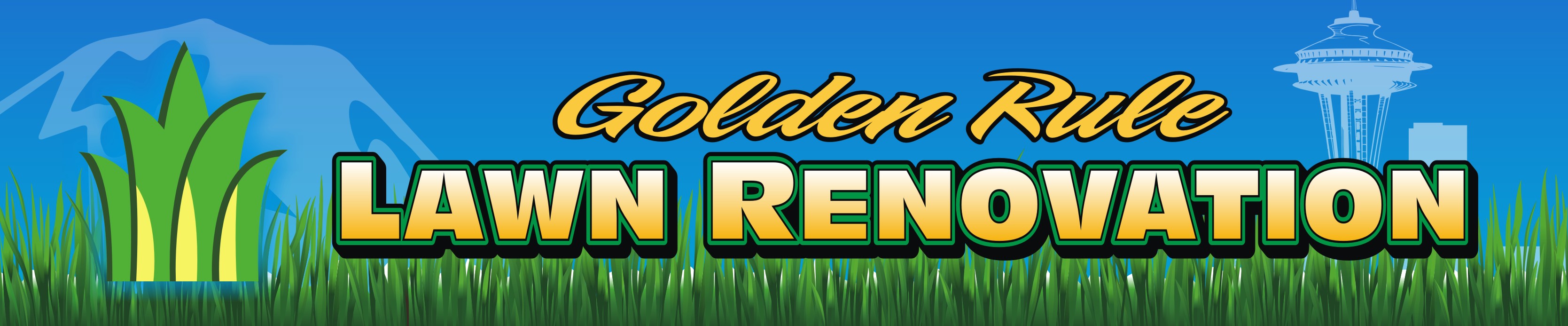 Dear Potential Intern,We are excited for your interest in the upcoming season of Golden Rule Lawn Renovation, and look forward to having you as a member of the “Gold Team.” Our goal is to be a catalyst in helping you achieve your career and life goals. I am confident as we work together, you will be able to reach the goals the company has set, as well as your personal financial goals.We are looking for interns who have demonstrated commitment to achieving their highest potential in all aspects of life. As you work hard for Golden Rule, you will be rewarded generously. This packet includes information on how to become a technician for the 2013 Gold Team. Please read and fill out the following documents, as well as the online section of the application and test. Once this has been submitted you will hear from us within five days. Read this packet carefully and please contact me with any questions. Sincerely, Scott YoungPresident and OwnerGolden Rule Lawn Renovation, LLCgoldenrulelawns@gmail.comwww.GoldenRuleLawns.com425-283-6869Technician ApplicationName: _______________________________________	Date: ___________________________________Phone: ______________________________________           Email: __________________________________SSN: _________________________________________   	Date of Birth:___________________________Please list your previous work experience: __________________________________________________________________________________________________________________________________________________________________________________________________________________________________________________________________________________________________________________________________________________________________________________________________________________________________________________________________________________________________________________________________________________________________________________________________________________________________________________________________________________Please list your personal strengths: ___________________________________________________________________________________________________________________________________________________________________________________________________________________________________________________________________________________________________________________________________________________________________________When are you available to start working? _____________________________________________________Please list the names and phone numbers for any references you know who are also interested in becoming a Technician for Golden Rule: ______________________________________________________________________________________________________________________________________________________________________________________________________________What is your city of residence? ___________________________Do you have a truck or other vehicle that can pull a trailer? _________ What kind? _____________Do you have access to a GPS system? (optional)  _______________* For an optional letter of recommendation, please have the reference send the letter to Golden Rule Lawn Renovation, P.O. Box 225, Issaquah, WA 98027. I have read and understood all documents within the application packet and understand what is expected of me, and if hired as a member of the Gold Team, I will follow all company policies.__________________________________________________                                  __________________________Signature							Date *Completed by Manager:Work Agreement ContractTechnician Intern Expectations:- Work 5-6 days a week, Monday to Friday (sometimes Saturday)- Be at the Golden Rule Office by 7am for the day’s assignments.  - If you need a day off, you must notify us at least 2 weeks in advance. You are only allowed to miss a maximum of 2 days during the season.  - You are required to attend a full training session. - You must pass the pre-season test with at least 90% correct. - You must sign the company non-compete agreement form. - All customer payments must be made online or by mail, interns cannot accept payments. If a customer leaves a check, call the manager immediately and inform him. Turn the check into the manager that day. - We will provide the aeration and thatching machines, and will be responsible for any repairs that are not caused due to carelessness. We will also provide the other necessary tools, including rakes, spreader, broom, tarps, bungees, bags, invoices and all paperwork, and are responsible for getting you jobs.- Wages start at $15 per hour and go up to $22 per hour, based on experience and performance. Overtime is paid time and a half. There will also be weekly incentives and prizes. - If you are using your own vehicle to perform company services, you will be given a gas gift card with $30 per full 8 hour day worked. This is to cover gas, wear and tear of the vehicle, and increased insurance costs. You will be required to show proof of vehicle insurance. - If you are injured while working, the company is not held liable. Any damages you may cause to personal property are not the responsibility of the company.  - You are responsible for the repair and payment needed to fix any damages caused while working, including those due to your truck, trailer, and the machines.- You are responsible for completing the jobs given to you each day. You must work efficiently, not taking extra breaks and driving unnecessary places. - You cannot use the machines for personal or friend uses without company records and payment. - Any dishonest act or stealing from the company will result in immediate loss of job and you will not receive any further payments. I have read and agree to follow the technician intern expectations listed in the work agreement contract. __________________________________________		___________________________Technician					Date__________________________________________		___________________________Scott Young, Owner				Date Non-Compete Agreement:I ____________________________________ hereby declare that I will not start my own business doing landscape work including aeration, thatching, raking, hauling, fertilizing, over-seeding, or any similar services in King County, for 5 years after signing this document.   I will also not participate in another such company, nor assist or give information to someone who is involved in another lawn renovation company.  I will also not perform work for any Golden Rule client outside of my services on the clock for Golden Rule. I will not, nor assist in, the duplication of the flier, website, maps, or any other company documents. I will be honest, ethical, and considerate in all my actions. I will do my best to represent the company Golden Rule Lawn Renovation in a responsible and respectful manner and communicate openly with the manager. _____________________________________________                    ___________________________________Intern							DateINTERN CONDUCTOPERATING:Only hired full time employees and interns can operate the machines.Before you begin a job, knock on the door or call the homeowner, taking just one minute to let them know what you’ll do and if they have any special instructions.All machines must be securely tied down while vehicles are in motion. When applicable, failure to collect the day’s fliers by 10am on more then three occasions will result in a dismissal. Make sure when you collect a flier that the full and correct address is on the flier, including city and zip. If you are late to work more then three times you’ll be dismissed from the team. DRESS & APPEARANCE:Represent yourself and the company in a professional manner. You must wear your company issued hat, shirt, and/or jacket at all times while working. You also must wear basic work jeans or pants, without major holes or stains. You provide your own sturdy work boots and gloves.Please keep your truck clean and presentable as you represent the company. SAFETY:Never run machines until all customers, especially children, are away from the machines and indoors.Never let anyone other then yourself operate the machines, including hired hands. Always have the machine completely turned off when you are not currently using it. Always park with your vehicle facing downward on hills. Make sure every machine is strapped down individually within the truck/trailer when not in use. Always keep your fingers and feet away from moving belts, chains, and tines.Always wear work boots, preferably with a steel toe, when working.Always wear jean pants when working, no shorts are allowed. Make sure you’re not wearing clothing with any loose strings (such as sweatshirts). We recommend wearing gloves, which you need to provide. If a yard’s hill is extremely steep, don’t service this section of the yard and talk to the homeowner explaining the situation. MACHINE MAINTAINANCE & REPAIRS:Every week after company meeting, you will be required to pass a machine inspection. At that meeting we will also apply grease to the bearings and wheels. Every day you need to check and tighten any loose bolts. Spray lube on aerator chain every evening after use. Make sure your machines are covered or under a tarp each night, rain or shine.Don’t run over any sprinkler heads, rocks, etc. with the machines. Stay at least 6 inches away from tree roots and cement or rock edges, do not chance getting too close. We will take responsibility for wear and tear fixes to the machines, but you are responsible for any damages due to carelessness. When fixing machines, tip them away from the air filter, never letting the gas and oil leak towards the air filter. Let the manager know ASAP if anything unusual starts happening with your machines. If a machine breaks down while you are using it and you are unable to quickly fix it, return the machine to the office and exchange it for a fully functioning machine.  Please have a small toolbox in your truck at all times for quick fixes. Technician Pre-Season TestName ___________________________________ 		Date __________________Please read over the packet and website www.GoldenRuleLawns.com before taking this test. You must pass the test with at least a 90% in order to be an intern this season.  Please submit answers online.1. When a customer wants you to aerate and thatch, but does not want you to rake and bag, you are suppose toa. thatch then aerateb. aerate then thatchc. aerate, grab a handful of plugs and put them on the sidewalk or somewhere visible, then thatchd. thatch, rake, then aerate e. it doesn’t matter what order2. You walk up to a lawn that has an extreme amount of moss in it. What would be the best service to provide in order to get rid of the moss? a. aeration, which will improve drainageb. put moss killer down, then 2 days later go back and thatch, aerate, and rakec. put moss killer down as moss will gradually disappear and no longer be a problemd. put seed down, no need to aerate or thatch, as grass will take over the mosse. urinate in circular patterns, as this will take care of the moss 3. Thatching will get out 100% of the moss.a. trueb. false4. You can never aerate or thatch when it’s raining. a. trueb. false5. Technicians are to report to the office each working day by: a. 7:00 amb. 7:30 amc. 8:00 amd. 8:30 am6. If a technicians machine breaks, they shoulda. immediately call the manager and complain that your machine is broken, bring machine in to swap it for a working oneb. call it quites for the day, go home, and worry about fixing the machine the next morningc. turn the machine in and rent a new one from a dealer while the manager tries to fix the broken machined. try to fix the machine on site using their toolbox, then contact the manager and report on the situation. If it is not a quick easy fix, return the machine to the office and exchange it for a working machine. 7. To tell if a lawn is too wet to work on, you shoulda. call the manager and she what they thinkb. walk around the lawn and see if there are any spongy squishy areasc. service the lawn no matter how wetd. measure the height of the standing watere. ask the homeowner if they think it is ok Note: If a lawn is too wet and mushy, contact the customer and indicate you’ll be back when it dries out. You need to be the proactive one!8. If a customer does not want us to rake, we aerate and THEN thatch to prevent thatch from getting caught up in the aerator. a. trueb. false9. If a customer comes out and gives the technician cash to pay for the yard service, the technician shoulda. take the cash and call the manager to let them know of the incidentb. explain to the customer that the company only receives payment through the mail and online, and that they’d loose their job if they were to take the cashc. take the cash and use it for company expensesd. give the customer a discount for using cash 10. If an employee or intern is found cheating, stealing, or being dishonest in any waya.  they will receive one warning, after which they’ll be asked to leave the companyb. they will be let go from the company, no exceptions, and will not receive any further paymentc. they’ll only receive half of the money owed to them 11. If a customer leaves a check on the door, the technician shoulda. leave the check with a note to the customer saying they should mail it b. take the check and immediately call the manager, report the check, and turn it into the manager that dayc. take the check and give it to the manager the within the next weekd. all of the above are true12. Technician’s will be paid every: a. Weekb. 2 Weeksc. Monthd. At the end of the season.13. When measuring a yard’s square footage, the technician should round to the nearest 1,000 sq ft. a. trueb. false14. When a technician gets to a lawn and sees that it has not been mowed in the past four to five days, they shoulda. write a note to the homeowner and suggest they mow the lawn firstb. go ahead and do they work as four to five days isn’t enough to make enough differencec. only aerated. only do the work if it’s dry15. When a customer asks a technician what they think their lawn needs, the technician should a. say “I don’t know, I’ve only been working 5 days.”b. call the manager, they always know what to doc. in a confident voice, explain what you do know, and what will be best for their lawn and answer their questiond.  Tell them to go look it up online, or checkout our website. All the answers can be found there.16. Golden Rule’s Website is used fora. customer paymentsb. customers to learn about our servicesc. customers to communicate with the companyd. for employees and interns to turn in their chart e. a and bf. a, b, and c are trueg. all of the above are true 17. Aerating is something that should be donea. every 3 yearsb. every 2 yearsc. every spring and/or falld. every season – fall, winter, spring, and summer 18. How long after you put moss killer down does it take to kill it so you can thatch? a. 1 hourb. 6 hoursc. 48 hoursd. 1 week19. Having repeated customer complaints about unsatisfactory work performed on their lawn could result in the technician being let go from the company. a. Trueb. False 20. Aerationa. deepens root systemsb. reduces water run-offc. allows air to enter the root systemd. a and be. a and cf. all of the above21. What do the three numbers fertilizer bag indicatea. oxygen, nitrogen, zinc contentb. copper, nitrogen, phosphate contentc. nitrogen, phosphate, pot ash contentd. zinc, nitrogen, oxygen22. The first of the three numbers labeled on fertilizer bags indicatesa. how deep the root system will growb. how well fertilizer repels insectsc. how much it will help top growth and make your lawn greend. protection against disease23. What type of seed does the company usea. Kentucky rye grass, 100% weed freeb. a rye fescue 70/30 blend, sun and shade mix, 99.9% weed free, formulated specially for Western Washingtonc. Kentucky blue grass, 99.9% weed freed. crab grass24. What is the best way to kill mossa. zincb. ferrous sulfate and iron sprayer granulesc. lyme25. The best time to aerate and thatch a lawn isa. spring/summerb. summer/winterc. summer/falld. fall/spring26. The fertilizer that we use a. should not be played on by children or dogs until 4 hrs after applicationb. is pet and child friendly, all natural c. can not played on by children or pets until is has been wet or rained ond. is safe for kids but not pets27. At what temperature does the seed best germinatea. 55-70 degrees Fb. 60-65 degrees Fc. 70-80 degrees Fd. 40-80 degrees F28. Moss killer will stain pavement if left on pavement, driveways, or walkways. a. trueb. false 29. Ideally an aeration plug should be 2-3 inches in length. a. trueb. false30. The things a technician should check daily include lubing all zerts, checking oil in the machines, greasing the chain, tightening chains, checking flares, and tightening loose bolts. a. trueb. false31. Gas cans need to be covered throughout the day when you are not using them. a. trueb. false32. What is not one of the three steps in the thatching processa. thatch with machineb. rake and bagc. haul away bagsd. spreading lawn thatch back into the lawn33. If you need a day off, how much notice are you required to give the companya. 2 daysb. 1 weekc. 2 weeksd. all days off must be designated before the season starts34. Employees and interns are not required to sign the non-compete agreement. a. trueb. false35. All company shirts need to be tucked in.a. trueb. false36. It is ok to wear tennis shoes while operating machines. a. trueb. false.37. You can give out your private cell phone number to clients. a. trueb. false38. The technician is responsible for any lost or stolen items. a. trueb. false39. You must have a small toolbox in your truck and provide your own work gloves.a. trueb. false40. It is ok to go over tree roots with the aerator and thatchera. trueb. false41. What type of aerators does Golden Rule Lawn Renovation use? a. spikeb. corec. pin42. What are reasons for thatching? a. remove dead layer of grass from the lawnb. it allows new growth to beginc. it removes unwanted organic material from the lawnd. it removes mosse. b and df. all of the above43. A customer asks if they can get a better price on the services if they choose to have all of them done to their yard, what do you do? a. give them 20% off their total billb. call the office to have the manager negotiate a pricec. we never give discountsCategoryYour Score:Previous weeks worked for Golden RuleEarly application submissionEarly availability, starting April 1stPerformance Rating Mechanical knowledgeTest scoreInterviewLetter of recommendation (optional)TOTAL SCORE: